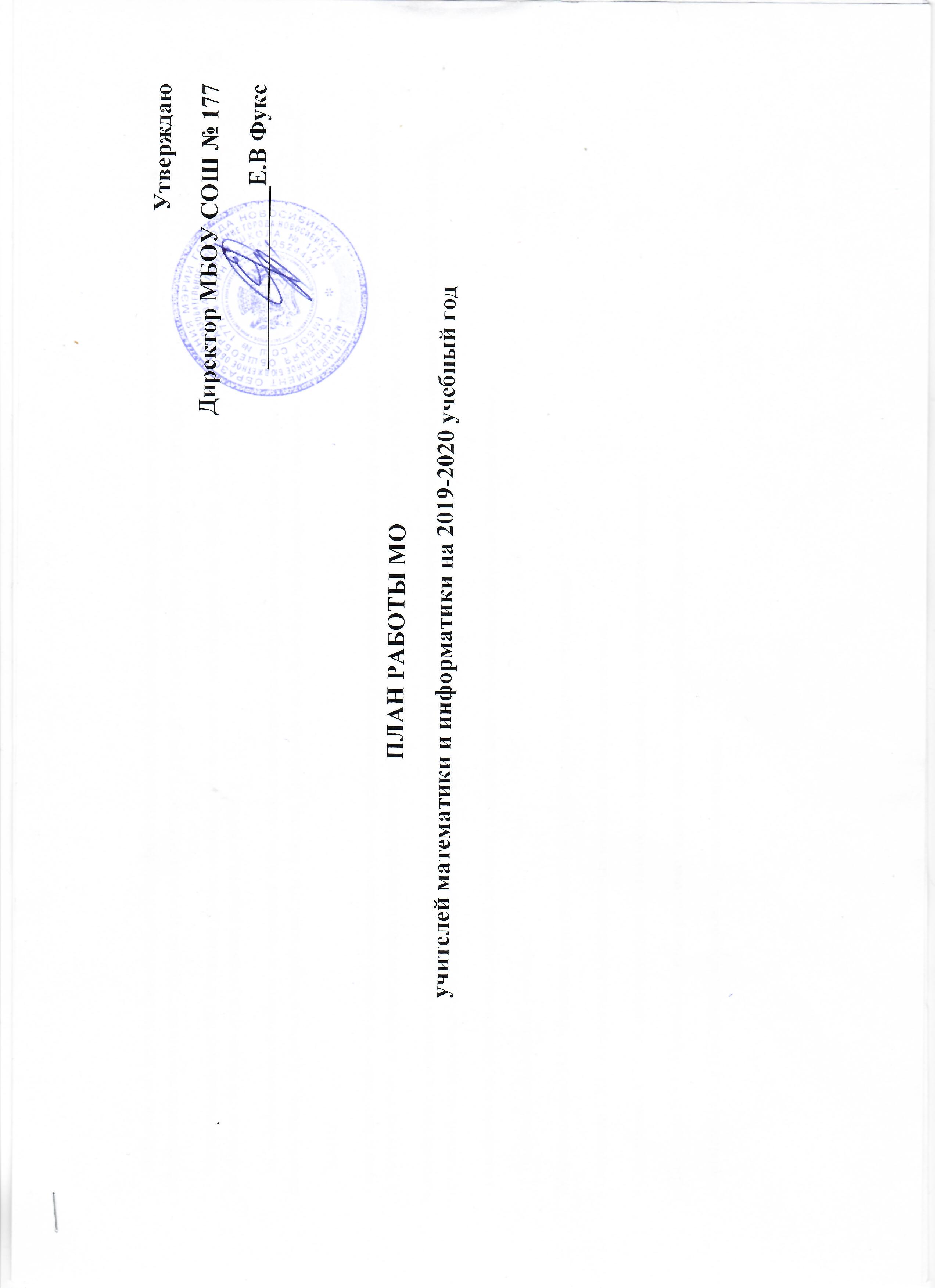      Методическая тема школы «Повышение эффективности образовательной деятельности через применение современных подходов, непрерывное совершенствование профессионального уровня и педагогического мастерства учителя».     Методическая тема МО «Развитие профессиональных компетентностей педагогов как фактор достижения современного качества образования и воспитания обучающихся в условиях реализации ФГОС»     Цель методической работы: применение технологий, способствующих формированию практических умений и навыков анализа информации, самообучения, смыслового чтения и работы с текстом, расширение использования информационно-коммуникационных технологий, метода проектов.     Задачи: - продолжить работу по совершенствованию уровня профессионального мастерства педагога  по вопросам педагогики, теории предмета, психологии, для повышения качества математического и информационно-технологического образования учащихся, для подготовки и сдачи ГИА;-способствовать развитию познавательного интереса к математике и информатике посредством вовлечения школьников 5-11 классов в организацию проектной, исследовательской деятельности на уроках, во внеурочную работу;- способствовать  воспитанию  здоровой личности, готовой к жизни в высокотехнологичном, конкурентном мире.     Темы самообразования учителей:-Мирошниченко Н.Н. «Развитие функциональной грамотности на уроках математики»- Сестерова Т.Ю. «Коррекция вычислительных навыков на уроках математики»- Синельникова Т.А. «Самостоятельная деятельность учащихся в адаптивной технологии обучения»- Шевченко Е.Ю. «Приемы обучения решению задач в математическом образовании учащихся»-Юрганова И.В. « Проблемное обучение на уроках математики»Август СентябрьОктябрьНоябрьДекабрьЯнварьФевральМартАпрельМай-ИюньМай-ИюньТеоретические и практические семинарыПредметные недели, олимпиады, конференцииШкольные и районные олимпиады по математике и информатике в 5-11 классахВыбор тем для научно-практической конференцииШкольная научно-практическая конференцияНеделя науки и техники (18.02.2019-22.02.2019)Аттестация, работа по повышению мастерстваВыбор тем для самообразованияПрохождение курсов по повышению квалификации по предметам, по подготовке к ЕГЭПрохождение курсов по повышению квалификации по предметам, по подготовке к ЕГЭПрохождение курсов по повышению квалификации по предметам, по подготовке к ЕГЭПрохождение курсов по повышению квалификации по предметам, по подготовке к ЕГЭПрохождение курсов по повышению квалификации по предметам, по подготовке к ЕГЭПрохождение курсов по повышению квалификации по предметам, по подготовке к ЕГЭПрохождение курсов по повышению квалификации по предметам, по подготовке к ЕГЭПрохождение курсов по повышению квалификации по предметам, по подготовке к ЕГЭПрохождение курсов по повышению квалификации по предметам, по подготовке к ЕГЭСрезовые и контрольные работыСтандартизированная работа в 5-х – 9-х классахВходной контроль в 10-х - 11-ом классахСрезовая работа «Решение квадратных неравенств» в 9-х классах Административная работа в 5-11 классах; (тестирование по демонстрационным материалам в 9-х, 10-х, 11-х классах) Срезовые работы «Решение тригонометрических уравнений» в 10-ом классе, «Решение показательных и логарифмических уравнений» в 11-ом классеСрезовые работы «Формулы сокращенного умножения» в 7-х классах, «Решение квадратных уравнений» в 8-х классахСрезовые работы «Действия с десятичными дробями» в 5-х классах, «Действия с рациональными числами» в 6-х классахтренировочное тестирование по демонстрационным материалам в 9-х и 11-х классахПромежуточная аттестация в 5-х – 11-х классахПромежуточная аттестация в 5-х – 11-х классахПодготовка к ГИА в 9-х классах«Действия с рациональными числами, пропорции, задачи из реальной математики, решение задач по теме «Четырехугольники»«Преобразование выражений, дробей, Задачи по теме «Углы»»Административная работа в форме ОГЭ10.12.19«Решение линейных, квадратных уравнений и неравенств, решение задач по теме «Площади фигур»«Системы уравнений и неравенств, исследование функций,геометрические задачи»«Текстовые задачи, диаграммы, чтение графиков, арифметическая и геометрическая прогрессии»Тренировочные тестирования по демонстрационным материаламТренировочные тестирования по демонстрационным материаламТренировочные тестирования по демонстрационным материаламПодготовка к ГИА в 11-х классахТригонометрические функции, преобразование тригонометрических выражений, производныеАдминистративная работа в форме ЕГЭ29.11.19Тестирование по диагностическим материаламПрименение производной, тригонометрические уравнения, показательные уравненияСтепени. Корни, Логарифмические уравненияТестирование по демонстрационным материаламТестирование по демонстрационным материаламТестирование по демонстрационным материаламТестирование по демонстрационным материаламЗаседания МО1.Анализ работы МО за 2018-2019 уч. годАнализ  результатов ГИА и ЕГЭ за 2018-2019 уч. год2. Принятие плана работы на 2019-2020 уч. год3.Корректировка рабочих программ4.Подготовка к школьным олимпиадам5.Утверждение плана по подготовке к ГИА и ЕГЭ1.Обсуждение итогов стандартизированной работы в 5-х классах с учителями начальной школ 2.Работа с одаренными детьми3.Организационные вопросы1. Обмен опытом по совершенствованию методик преподавания, изучение передового педагогического опыта2 .Работа с ЭФУ на уроках математики и информатики3. Обсуждение итогов срезовых работ и школьной олимпиады3. Подготовка к научно-практической конференции1.Проектная деятельность на уроках и во внеурочное время2.Обсуждение итогов административных  работ результатов подготовки к экзаменам в 9, 11 классах3. Работа со слабоуспевающими детьми4.Обсуждение (анализ) прохождения программ по математике за 1 полугодие1. Мастер-класс по решению задач 2.Реализация личностно-ориентированного подхода в образовании в условиях инклюзивного обучения 2.Обсуждение итогов срезовых работ в 7, 10 классах3.Результаты подготовки к экзаменам в 9, 11 классах4.Организационные вопросыОбсуждение выполнения рабочих программ за 2019-2020 учебный год. Обсуждение результатов промежуточной аттестации. Обсуждение итогов Всероссийских проверочных работ в 5-6-х классах. Обсуждение рабочих программ и календарно-тематических планов на 2020-2021 учебный год. Обсуждение предварительных результатов по ГИА. Обсуждение анализа работы МО учителей математики и информатики за 2019-2020 учебный год.Обсуждение выполнения рабочих программ за 2019-2020 учебный год. Обсуждение результатов промежуточной аттестации. Обсуждение итогов Всероссийских проверочных работ в 5-6-х классах. Обсуждение рабочих программ и календарно-тематических планов на 2020-2021 учебный год. Обсуждение предварительных результатов по ГИА. Обсуждение анализа работы МО учителей математики и информатики за 2019-2020 учебный год.Районные мероприятияСекция учителей математикиРайонный конкурс «Лучший счетчик» (школа 113)Рабочее совещание (школа 111). Мастер-класс (АКЛ)Районный этап НПК «Сибирь» (9-11 классы).Семинар учителей математики (школа № 111). «Круглый стол» по подготовке к ГИА (школа 113)Семинар учителей математики (школа № 178)Районная математическая игра для 8-10 классов(школы № 197)Районная НПК для учащихся 5-8 классов, (школа 82)Контроль за тетрадямиКачество проверки рабочих тетрадей в 5-ых классах (система и качество проверки, объем  работ)Проверка тетрадей для контрольных работ (9 классы)